РЕШЕНИЕ                                 с.Альметьево	                 КАРАР                                                                                  №  121                                                                                          02 апреля  2024 г.О премировании Главы Альметьевского сельского поселения Елабужского муниципального района   В связи  с праздничными мероприятиями, посвященными   Международному женскому дню 8 марта и по итогам  проведенных отчетных сессии глав СП за 2023 год  Совет Альметьевского сельского поселения Елабужского муниципального района РЕШИЛ:1. Выплатить Главе Альметьевского сельского поселения Елабужского муниципального района премию в размере ежемесячного денежного содержания.          2. Финансово-бюджетной палате Елабужского муниципального района выделить финансовые средства Совету Альметьевского сельского поселения Елабужского муниципального района для премирования.Заместитель главы                                                      Н.Г. Гайнутдинов                                                             СОВЕТ АЛЬМЕТЬЕВСКОГО СЕЛЬСКОГО ПОСЕЛЕНИЯ ЕЛАБУЖСКОГО МУНИЦИПАЛЬНОГО РАЙОНАРЕСПУБЛИКИ ТАТАРСТАН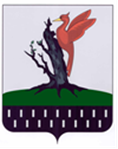 ТАТАРСТАН  РЕСПУБЛИКАСЫ АЛАБУГА  МУНИЦИПАЛЬ РАЙОНЫ ИЛМЭТ АВЫЛ ЖИРЛЕГЕ СОВЕТЫ